POMISLI, KAKO SE TI VEDEŠ MED KOSILOM… KAJ SI IZVEDEL, DA BI LAHKO POPRAVIL. TUDI PRI ŠOLSKI MALICI MORAMO PAZITI, DA SE VEDEMO PRIMERNO. NE OBMETAVAMO SE S HRANO, NE KRIČIMO NA SOŠOLCE, NE NORČUJEMO SE IZ HRANE… KAKO SE PA VI OBNAŠATE MED MALICO. NAPIŠI MI NA MAIL… manca.martincic@oskoroskabela.siUPAM, DA STE DOBRO. LEP POZDRAV, UČITELJICA MANCAPOGLEJ SI SPODNJI POSNETEK:https://www.youtube.com/watch?v=HuIA-CfAU6Q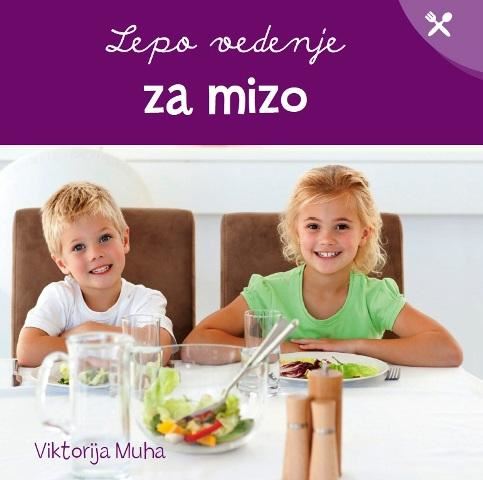 ODS 6A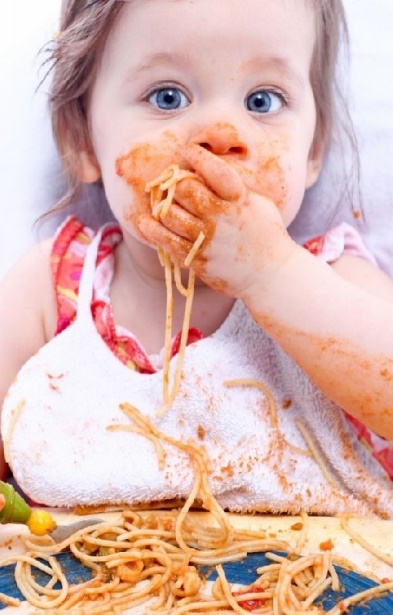 